Name of Journal: World Journal of Gastrointestinal OncologyESPS Manuscript NO: 21139Manuscript Type: REVIEWAlcoholic pancreatitis: New insights into the pathogenesis and treatmentClemens DL et al. New insights into alcoholic pancreatitisDahn L Clemens, Katrina J Schneider, Christopher K Arkfeld, Jaclyn R Grode, Mark A Wells, Shailender SinghDahn L Clemens, Fred and Pamela Buffett Cancer Center, University of Nebraska Medical Center, Omaha, NE 68198-8098, United StatesDahn L Clemens, Nebraska-Western Iowa VA Heath Care System, University of Nebraska Medical Center, Omaha, NE 68198-8098, United StatesDahn L Clemens, Katrina J Schneider, Christopher K Arkfeld, Jaclyn R Grode, Mark A Wells, Shailender Singh, Department of Internal Medicine, Section of Gastroenterology and Hepatology, University of Nebraska Medical Center, Omaha, NE 68198-8098, United StatesAuthor contributions: Clemens DL wrote the manuscript; all other authors contributed to the conceptual design of the manuscript, as well as the editing and final preparation.Supported by Funds from the University of Nebraska Department of Internal Medicine, the Fred and Pamela Buffett Cancer Center, and the Nebraska Research Initiative (to Clemens DL); and by NIH, NIAAA grant AA020818 (to Arkfeld CK).Conflict-of-interest statement: The authors declare no conflict of interests.Open-Access: This article is an open-access article which was selected by an in-house editor and fully peer-reviewed by external reviewers. It is distributed in accordance with the Creative Commons Attribution Non Commercial (CC BY-NC 4.0) license, which permits others to distribute, remix, adapt, build upon this work non-commercially, and license their derivative works on different terms, provided the original work is properly cited and the use is non-commercial. See: http://creativecommons.org/licenses/by-nc/4.0/Correspondence to: Dahn L Clemens, PhD, Associate Professor, Department of Internal Medicine, University of Nebraska Medical Center, 42nd and Emile, Omaha, NE 68198-8098, United States. dclemens@unmc.edu Telephone: +1-402-9953738Fax: +1-402-9950604Received: June 29, 2015 Peer-review started: July 2, 2015 First decision: August 4, 2015 Revised: October 15, 2015 Accepted: November 10, 2015Article in press: Published online:AbstractAcute pancreatitis is a necro-inflammatory disease of the exocrine pancreas that is characterized by inappropriate activation of zymogens, infiltration of the pancreas by inflammatory cells, and destruction of the pancreatic exocrine cells. Acute pancreatitis can progress to a severe life-threatening disease. Currently there is no pharmacotherapy to prevent or treat acute pancreatitis. One of the more common factors associated with acute pancreatitis is alcohol abuse. Although commonly associated with pancreatitis alcohol alone is unable to cause pancreatitis. Instead, it appears that alcohol and its metabolic by-products predispose the pancreas to damage from agents that normally do not cause pancreatitis, or to more severe disease from agents that normally cause mild pancreatic damage. Over the last 10 to 20 years, a tremendous amount of work has defined a number of alcohol-mediated biochemical changes in pancreatic cells. Among these changes are: sustained levels of intracellular calcium, activation of the mitochondrial permeability transition pore, endoplasmic reticulum stress, impairment in autophagy, alteration in the activity of transcriptional activators, and colocalization of lysosomal and pancreatic digestive enzymes. Elucidation of these changes has led to a deeper understanding of the mechanisms by which ethanol predisposes acinar cells to damage. This greater understanding has revealed a number of promising targets for therapeutic intervention. It is hoped that further investigation of these targets will lead to the development of pharmacotherapy that is effective in treating and preventing the progression of acute pancreatitis. Key words: Alcohol; Pancreatitis; Alcoholic pancreatitis; Ethanol metabolism; Acute pancreatitis; Fatty acid ethyl esters © The Author(s) 2015. Published by Baishideng Publishing Group Inc. All rights reserved.Core tip: There is currently no specific pharmacotherapy for pancreatitis. Although ethanol abuse is commonly associated with both acute and chronic pancreatitis, ethanol does not itself cause pancreatitis. Instead it appears that ethanol and its metabolic byproducts sensitize the pancreas to damage from other factors. Detailed understanding of the mechanisms by which ethanol sensitizes the pancreas to damage has identified a number of promising targets for therapy. It is hoped that further preclinical and clinical studies will lead to the development of successful treatment of both acute and chronic pancreatitis.Clemens DL, Schneider KJ, Arkfeld CK, Grode JR, Wells MA, Singh S. Alcoholic pancreatitis: New insights into the pathogenesis and treatment. World J Gastrointest Oncol 2015; In pressINTRODUCTIONThe pancreas is a complex organ, containing both endocrine and exocrine components. The endocrine component of the pancreas is composed of the Islet of Langerhans, and comprises a relatively small portion of the pancreas, only about 1%-2% of the organ. The endocrine pancreas is responsible for the production of glucagon and insulin, hormones that regulate glucose homeostasis. The exocrine component comprises the vast majority of the pancreas and is comprised of acinar, ductal, and stellate cells. The acinar cells produce digestive enzymes that are synthesized as inactive zymogens and are secreted through ducts to the duodenum where they are activated. The ductal cells produce and secrete large quantities of bicarbonate (HCO3-) and form a network that serves as a conduit for the delivery of the digestive enzymes into the duodenum. The pancreatic stellate cells synthesize and degrade extracellular matrix proteins. Pancreatitis is a serious gastrointestinal illness and an important health concern both in the United States and worldwide. Typically, pancreatitis is either classified as acute or chronic. Acute pancreatitis is a necro-inflammatory disease that is characterized by infiltration of the pancreas by inflammatory cells and destruction of the pancreatic exocrine cells. Based on clinical observations in human beings, it is believed that in cases of acute pancreatitis, which resolve, the pancreas regenerates to its full structural and functional capacity after an acute episode. This concept is supported by many studies in experimental animals, which have demonstrated structural and functional repair of the pancreas after experimentally induced pancreatitis[1-5]. In cases of severe acute pancreatitis systemic inflammation develops and can lead to multi-organ failure and death. Of all gastrointestinal ailments, acute pancreatitis is the single most common cause of hospitalization in the United States. It has been estimated that acute pancreatitis accounts for approximately 2.6 billion dollars in annual inpatient costs[6]. Each year, approximately 220000 people are admitted to United States hospitals because of acute pancreatitis[7]. In up to 20% of these cases there are serious complications with a mortality rate ranging from 10% to 30%[8,9]. Currently, there is no specific pharmacotherapy for acute pancreatitis, underscoring the need for research that aids in the prevention and treatment of this disease. Although the pathogenesis of acute pancreatitis is not entirely known, it appears that the disease originates in injured acinar cells. Over a hundred years ago, Chiari[10] suggested that acute pancreatitis is caused by inappropriate activation of digestive enzymes, ultimately leading to autodigestion of the pancreas. Although inappropriate activation of trypsinogen is important in causing pancreatic injury early in the disease, the induction and progression of local and systemic inflammation associated with acute pancreatitis does not require trypsinogen activation[11]. In fact, it has been demonstrated that intra-acinar cell activation of the transcriptional activator nuclear factor-ĸB (NF-ĸB) occurs simultaneous to, but independent of, trypsinogen activation[11]. NF-ĸB regulates a wide variety of genes involved in cell survival, cellular replication, immunity, and inflammation. The NF-ĸB-mediated inflammatory response appears to be responsible for up to half of the pancreatic tissue damage that is associated with acute pancreatitis, as well as the potentially fatal severe systemic inflammatory response[11]. Chronic pancreatitis, like acute pancreatitis, is thought to begin as a necro-inflammatory disease. The exact series of events that ultimately result in chronic pancreatitis are not known. Despite this fact, it is generally thought that chronic pancreatitis has an early stage that is characterized by recurrent attacks of acute pancreatitis, and a late stage associated with pancreatic insufficiency, steatorrhea, diabetes, pancreatic calcification, and fibrosis[12].ALCOHOLIC PANCREATITISAlcohol abuse is commonly associated with pancreatitis. This association has been recognized for well over 100 years, yet to this day how alcohol abuse predisposes the pancreas to disease is not entirely understood[13]. In developing countries, approximately 35% of acute pancreatitis cases[9] and approximately 70% of chronic pancreatitis cases are associated with alcohol abuse[14]. Additionally, individuals diagnosed with chronic pancreatitis are 20-times more likely to develop pancreatic cancer[15], a disease with a dismal prognosis. It is thought that changes that occur in the pancreas during chronic injury are associated with, or predispose the organ to, the initiation of pancreatic neoplasia. This has led to the classification of chronic pancreatitis as a preneoplastic disease.How alcohol abuse contributes to alcoholic pancreatitis is not fully understood. Although there is a tremendous association between alcohol abuse and pancreatitis, relatively few individuals who abuse alcohol develop alcoholic pancreatitis. This fact indicates that alcoholic pancreatitis is not caused by chronic alcohol abuse alone[16-18]. Instead, it appears that the pancreas is sensitized to injury by alcohol consumption, and external or environmental factors trigger initiation of this disease. A number of factors are believed to be triggers of alcoholic pancreatitis, among these are: Genetic predisposition, high lipid diet, cigarette smoking, and infectious agents[19]. Although alcoholic pancreatitis can remain an acute disease, in many cases this acute disease progresses to alcoholic chronic pancreatitis. Many times this progression from an acute disease to a chronic disease is associated with recurring bouts of acute pancreatitis. Interestingly, it was reported, that progression from acute to chronic pancreatitis is most common in habitual alcohol abusers[20]. This indicates that excessive alcohol consumption is involved in acute pancreatitis progressing to a chronic fibrotic disorder. Because ethanol alone is not capable of causing pancreatitis, the question is, how does ethanol alter the physiology of the pancreas and sensitize the organ to disease?Developmentally, the liver and the pancreas are related[21]. Because of this, it is not terribly surprising that the pancreas can metabolize ethanol. In the pancreas, both nonoxidative and oxidative pathways of ethanol metabolism are functional and have been shown to have a number of deleterious effects on the pancreas (Figure 1).Two enzymes, alcohol dehydrogenase (ADH) and cytochrome P450 2E1 (CYP 2E1) catalyze oxidative ethanol metabolism. Ethanol metabolized by both ADH and CYP 2E1 results in the production of reactive oxygen species (ROS) and acetaldehyde. Although the pancreas expresses both ADH and CYP 2E1, the expression of these enzymes is much lower than in the liver. Consequently, the oxidative metabolism of ethanol by the pancreas is also much lower than in the liver[22,23]. In spite of this fact, acetaldehyde, a reactive metabolite of ethanol oxidation, mediates some detrimental effects in pancreatic acinar cells[24]. Nonoxidative ethanol metabolism is accomplished by a diverse group of enzymes known as fatty acid ethyl ester synthases[25]. Ethanol metabolism by these enzymes combines free fatty acids (FA) with ethanol generating fatty acid ethyl esters (FAEEs). In the pancreas fatty acid ester synthase activity is relatively high. Therefore, ethanol metabolism by the nonoxidative pathway is also relatively high[26]. Because ADH and CYP 2E1 activity is relatively low in the pancreases, ethanol metabolism by fatty acid ethyl ester synthases and the production of FAEEs likely has an important role in alcohol associated pancreatic dysfunctions and development of alcoholic pancreatitis. Effects of ethanol on the cellular mobilization of calcium and the inappropriate activation of pancreatic enzymesIt is generally thought that one of the initiating events of acute pancreatitis is the intracellular activation of trypsinogen and other digestive enzymes produced by acinar cells. This inappropriate enzyme activation is mediated by sustained elevation in the concentration of cytoplasmic calcium[27,28]. Intracellular calcium has a critical role in both normal and pathologic actions of acinar cells. The majority of calcium in acinar cells is stored in the endoplasmic reticulum (ER), although there exists an important acidic granular reservoir located in the apical region of the cell. Zymogen granules contain substantial quantities of calcium and constitute a major portion of this acidic reservoir in acinar cells[29]. Secretion of zymogens from acinar cells is controlled by the local release of small quantities of calcium from the zymogen-containing granules. In contrast, global sustained release of calcium from intracellular stores sets in action a number of pathologic changes in acinar cells (Figure 2). Thus, intracellular calcium is involved both in the normal and the pathologic process of acinar cells[30]. It has been demonstrated that stimulation of inositol trisphosphate (IP3) type 2 and 3 receptors (IP3Rs) and to a lesser extent ryanodine receptors, located on the ER and zymogen granules results in calcium release[30]. Importantly, in both whole cells and 2-photon permeabilized cells, ethanol and FAEEs induce the sustained release of calcium from intracellular stores by activation of IP3Rs[31]. The critical role of IP3Rs in the pathologic sustained intracellular release of calcium has been demonstrated by studies in which antibodies specific to IP3R2 and 3, pharmacologic inhibition of IP3Rs, and the use of genetically modified mice that lack IP3R2 and 3, attenuate the intensity of calcium release, as well as the extent of trypsinogen activation and tissue necrosis[30-33]. Acinar cells do not contain infinite stores of calcium. In response to increases in cytosolic calcium concentrations, ATP-dependent calcium pumps located on the plasma membrane are activated and eliminate calcium. Therefore, to maintain sustained elevated levels of calcium there must be a mechanism by which acinar cells take up calcium from the extracellular environment. Located on the basolateral portion of the plasma membrane of acinar cells are calcium-release activated calcium (CRAC) channels. When calcium concentrations in the ER are reduced, a calcium sensing protein (STIM1) located in the ER translocates to these CRAC channels where it interacts with Orai1. The channels are activated and extracellular calcium is taken up from the extracelluar environment. This uptake sustains the elevated levels of intracellular calcium[34]. Importantly, it has been shown that a CRAC channel inhibitor, GSK-7975A, inhibited the calcium entry into acinar cells. Inhibition of calcium entry was able to abrogate trypsin and protease activity, as well as necrosis induced by treatment of acinar cells with the FAEEs[32]. Acinar cells are not without some protection from the deleterious effects of sustained elevated calcium levels. Using 2-photon permeabilized acinar cells Gerasimenko et al[33] showed that the actions of ethanol treatment were accentuated in permeabilized cells compared with intact cells. This increased severity could be overcome if physiologic concentrations of calmodulin were included in the extracellular media. The authors speculated that calmodulin was lost from the permeabilized cells and that inclusion of calmodulin in the extracellular media allowed calmodulin to reenter the cells and protect them from the actions of elevated calcium[33]. In support of this contention, the authors demonstrated that pharmacologic inhibition of calmodulin with calmodulin inhibitory peptide resulted in activation of trypsin in permeabilized cells. Conversely, pharmacologic activation of calmodulin with the cell permeable calmodulin activator, CALP-3, substantially abolished the detrimental actions of ethanol in both permeabilized and intact cells[33].The findings that the addition of calmodulin and inhibition of CRAC channels attenuate the deleterious effects of sustained elevated levels of cytosolic calcium provide novel targets for therapeutic intervention and the treatment of acute pancreatitis[30]. Mitochondrial dysfunction in alcoholic pancreatitis Mitochondria are intimately involved in the life and death of cells. Mitochondria are responsible for the production of ATP and thus, the energy required to perform all cellular functions. Conversely, mitochondrial damage or dysfunction can lead to cell death by either apoptosis or necrosis. Mitochondria are involved in the activation of the classical apoptosis pathway of cell death in which there is little release of intracellular material and limited activation of the inflammatory response. If mitochondrial dysfunction becomes severe enough, ATP production is reduced or inhibited. In the absence of ATP cell death is necrotic. Cellular necrosis is characterized by disruption of the plasma membrane, release of cellular contents, including activated enzymes, and the activation of the inflammatory response. Of clinical importance, necrotic cell death is associated with more severe pancreatitis[35,36]. In pancreatic acinar cells mitochondria play an important role in maintaining calcium homeostasis. This may be, in part, because of their juxtaposition to sites of calcium release from the ER. It has been shown that peri-apical mitochondria take up cytosolic calcium released during local calcium spikes and respond by increasing ATP production. This ATP is used to drive the sarcoendoplasmic reticulum Ca2+ ATPase pump (SERCA), which restores ER calcium and the plasma membrane Ca2+ pump (PMCA), which restores normal cytosolic calcium levels, thereby terminating the signal and preventing the spread of the signal throughout the cell[37,38]. Unfortunately, this normal physiologic response of mitochondria to increased cytosolic calcium levels can also lead to cell death. If the elevated cytoplasmic calcium concentration is global and sustained this normal cellular compensatory mechanism can be overwhelmed and result in cell death. As mentioned above, the nonoxidative metabolites of ethanol, FAEEs, can bind IP3Rs on the ER and zymogen granules causing the release of calcium. Excessive mitochondrial calcium can cause permeabilization of the mitochondrial membrane. Mitochondrial membrane permeabilization is a trigger that initiates both apoptotic and necrotic cell death pathways[39]. Permeabilization of the mitochondrial membrane leads to the loss of mitochondrial membrane potential (∆ψm) by opening the mitochondrial permeability transition pore (MPTP). Activation of the MPTP allows nonspecific entry of substances with a nuclear mass of less than 15000 Daltons into the inner mitochondrial matrix. This can disrupt the ability of mitochondria to produce ATP and ultimately in necrosis. FAEEs have also been shown to bind to the inner mitochondrial membrane where they undergo hydrolysis to FA by fatty acid ethyl ester hydrolases[40]. This results in the production of locally high concentrations of FA, which can uncouple oxidative phosphorylation and deplete ∆ψ, hereby inhibiting ATP production[31]. The lack of ATP production exacerbates the effects of the cytosolic calcium because the lack of ATP to drive the ATP-dependent SERCA and PMCA pumps results in the inability of the cell to regain calcium homeostasis.In cases where the oxidative metabolism of ethanol is diminished the levels of FAEE are increased and can result in tissue damage[41,42]. This is most likely the thought to be the explanation for the high level of FAEE in the pancreas. In support of this, treatment of isolated pancreatic acinar cells with low levels of ethanol and the fatty acid palmitoleic acid caused transient rises in intracellular calcium. Inhibition of the oxidative metabolism of ethanol with 4-methylpyrazol in these cells resulted in the conversion of transient calcium rises to sustained increases in calcium. The sustained elevated levels of calcium resulted in mitochondrial membrane depolarization and cellular necrosis[43]. Inhibition of the fatty acid ethyl ester synthase carboxylester lipase with 3-benzyl-6-chloro-2-pyrone (3-BCP) ameliorated the adverse actions of the combined treatment[43]. In vivo studies demonstrated that mice treated with ethanol and palmitoleic acid resulted in increased levels of palmitoleic acid ethyl ester, extensive edema, neutrophil infiltration and acinar cell necrosis. Furthermore, these pathologic changes were accentuated by the inclusion of 4-methylpyrazol treatment. Treatment of these mice with 3-BCP significantly reduced pathologic effects[43]. Thus, inhibition of fatty acid ethyl synthases reduced the tissue injury associated with ethanol and fatty acid treatment and may be an effective strategy to attenuate the severity of alcohol acute pancreatitis.Oxidative metabolism of ethanol has also been shown to have deleterious effects on mitochondria[24]. Using isolated mouse acinar cells, as well as, in vivo and ex vivo models of pancreatitis it has been shown that ethanol treatment reduces the ∆ψm and converts the normal transient decrease in ∆ψm caused by treatment with physiologic concentrations of cholecystokinin (CCK) to a sustained decrease in ∆ψm. The sustained decrease in  ∆ψm results in reduced cellular ATP concentrations and necrosis[24]. Using mice deficient in cyclophilin-D, a major component of the MPTP, it was demonstrated that the MPTP plays a major role in the ethanol-mediated sensitivity to mitochondrial depolarization. Further studies revealed that the ethanol-induced effects on ∆ψm were dependent on the decreased NAD+/NADH ratio associated with the oxidative metabolism of ethanol and its by-product acetaldehyde, and not dependent on calcium. Metabolism of acetaldehyde is primarily carried out by aldehyde dehydrogenase-2 (ALDH2) a NAD+ requiring enzyme residing on the inner mitochondrial membrane. Thus, metabolism of acetaldehyde by ALDH2 depletes NAD+ and increases the concentration of NADH. Because of this, the authors speculated that the decreased mitochondrial NAD+/NADH ratio and reduced ∆ψm is a result of the metabolism of acetaldehyde to acetate. This contention is supported by the facts that pharmacologic depletion of NAD+ with FK866 also results in mitochondrial depolarization, and the fact that supplementation with NAD+ ameliorates the effects of ethanol[24].Interestingly, in mitochondria isolated from the liver, ethanol metabolism induces activation of the MPTP, at least in part, through increased cyclophilin-D activity and the increased association of cyclophilin-D with adenine nucleotide translocator-1 (ANT-1)[44]. This increased cyclophilin activity appears to be linked to sirtuin-3, a NAD+-dependent deacetylase localized to the mitochondrial matrix that is involved in the regulation of cyclophilin-D acetylation[45]. Ethanol oxidation-mediated decrease in the NAD+/NADH ratio leads to decreased sirtuin-3 activity and consequently, hyperacetylation of cyclophilin-D. Hyperacetylation of cyclophilin-D results in increased cyclophilin-D activity, increased binding to ANT-1, and MPTP induction[44]. The role of NAD+ in MPTP in the pancreas makes it tempting to speculate that the ethanol oxidation-mediated induction of the MPTP in pancreatic mitochondria is mediated by a similar NAD+-sirtuin-3-cyclophilin-D mechanism. Thus, NAD+/NADH may be a novel target to ameliorate alcohol acute pancreatitis.ER-stress in alcoholic pancreatitisThe primary function of pancreatic acinar cells is to produce digestive enzymes[46]. Synthesis of these proteins requires an extensive ER network. In the ER, newly synthesized proteins undergo posttranslational modification, disulfide bond formation and chaperone-facilitated protein folding before being transported to the Golgi apparatus. Once in the Golgi these proteins undergo further modification before being transported to zymogen granules or other cellular organelles. Proper protein folding and sorting are critical in preventing inappropriate activation of digestive proenzymes in acinar cells. Proper protein modification and folding in the ER requires the appropriate levels of intraluminal calcium and ATP, as well as the proper oxidizing environment for disulfide bond formation. Perturbations in these environmental factors, results in the production of misfolded proteins and what is referred to as ER stress. Detection of these misfolded proteins initiates the unfolded protein response. The unfolded protein response is mediated by the activation of three pathways: (1) the inositol-requiring protein-1 (IRE1) pathway; (2) the activating transcription factor-6 (ATF6) pathway; and (3) the RNA-activated protein kinase-like ER kinase (PERK) pathway. In general, activation of the unfolded protein response decreases the production of cellular proteins and increases the expression of proteins involved in protein folding. It is thought that this adaptive response is protective and aids cells in riding themselves of misfolded proteins, the presence of which can be detrimental to cells[47,48]. It has been shown in mice that administration of ethanol by the intragastric feeding model causes ER stress in pancreatic acinar cells[49]. This is characterized by dilation of the ER, alteration of the redox state of the ER, and up regulation of the oxidoreductase, protein disulfide isomerase (PDI). It was suggested that the altered redox state was the result of ROS generated in the ER. Additionally, expression of IRE-1 and its downstream effector the spliced form of X-box binding protein-1 (sXBA1) were increased. The authors speculated that the increased expression of IRE-1 and sXBA1 were critical for the adaptive protective response, and that induction of this pathway protected acinar cells from the detrimental effects of ROS-induced ER stress. To test this hypothesis, the authors examined the effects of ethanol in mice heterozygous for XBP1 (XBP1+/-). Ethanol administration to XBP1+/- mice resulted in a number of ultrastructural changes. These changes included extensive dilation of the ER, a dramatic increase in the number of autophagic vesicles, a substantial decrease in the number of zymogen granules, and the inappropriate localization of zymogen granules throughout the cell. These changes in ultrastructure were also associated with decreased expression of the pancreatic digestive enzyme amylase[49]. Additionally, compared with wild type mice administered ethanol, XBP1+/- mice administered ethanol demonstrated marked increase in PERK, eIF2 phosphorylation, and expression of ATF4[49]; adaptations associated with severe ER stress[50]. Furthermore, approximately 20% of the pancreas in XBP1+/- mice administered ethanol contained pathologic lesions characterized by areas of necrosis, apoptosis, and inflammation[49]. Thus, it appears that ER stress and activation of the unfolded protein response if controlled can be a protective adaptive response. Alternatively, an uncontrolled unfolded protein response can result in cell death and tissue injury[51]. These findings indicate that modulation of ER stress and the unfolded protein response may provide some protection from alcoholic acute pancreatitis.Pancreatitis and impaired autophagyAutophagy is an important cellular process by which unneeded or damaged cellular components or organelles are sequestered in autophagic vacuoles and targeted to the lysosomes for degradation. Impairment of this process has been implicated in the pathogenesis of a number of diseases including pancreatitis[52-56]. Ethanol can affect autophagy in a number of organs, including the pancreas[53,57,58]. One histological characteristic of pancreatitis is the accumulation of large vacuoles within acinar cells[59]. It has been demonstrated in preclinical animal models of pancreatitis, as well as in tissue from human beings, that these vacuoles are autophagic vacuoles[55,56]. These vacuoles possess markers of both autophagosomes and lysosomes, and contain undegraded or partially degraded cellular material[56]. The finding that these vacuoles contain undegraded or partially degraded cellular material indicates that the degradation of the material in the autolysosomes, a late event in the autophagic process, is impaired during pancreatitis[56]. Thus, it appears that the inability to complete the autophagic process is responsible for the accumulation of the vacuoles characteristic of pancreatitis.Cathepsin L and cathepsin B are two important lysosomal hydrolases. Cathepsin L degrades trypsinogen and trypsin, whereas cathepsin B cleaves trypsinogen forming active trypsin. Thus, the activity of these two enzymes has a pivotal role in trypsin activity. Inappropriate trypsin activation is thought to be an early event in the initiation of pancreatitis. How trypsin is inappropriately activated in acinar cells is poorly understood. It has been proposed that cathepsin B is mis-sorted to the zymogen granules, where it cleaves trypsinogen, forming trypsin. How trypsinogen and cathepsin B come in contact has always been a mystery. Recent studies indicate that impairment in the completion of the autophagic process has a role in the co-localization of these two enzymes[56]. Pancreatitis leads to increased levels of cathepsin L and cathepsin B in the zymogen granule fraction. In alcoholic pancreatitis, as well as other forms of acute pancreatitis, the processing and activation of these two enzymes is impaired[56,60]. Importantly, the impairment in cathepsin L activity is more severe than the impairment in cathepsin B activity, especially in the zymogen granules[56]. Additionally, analysis of the autophagosomes/autolysosomes fraction revealed the presence of zymogen granules. Thus, in these zymogen granule-containing autophagosomes/autolysosomes trypsinogen and cathepsin B come in contact[56]. The imbalance between cathepsin B and cathepsin L activity in these vacuoles would favor the activation of trypsin, and the initiation of pancreatitis. Therefore, lysosomal dysfunction may not only contribute to the accumulation of vacuoles, but may also have an important role in the inappropriate intracellular activation of trypsin and the initiation of pancreatitis.Ethanol impairs other aspects of autophagy. It has been demonstrated that lysosomal-associated membrane protein-2 (Lamp-2), a lysosomal membrane protein required for the fusion of autophagosomes with lysosomes, is depleted in the pancreata of rats suffering from alcoholic pancreatitis[53,61]. Importantly, analysis of pancreata from human beings revealed that in patients suffering from chronic alcoholic pancreatitis Lamp-2 expression is also decreased[53]. These results indicate that ethanol consumption can inhibit the expression of lysosomal proteins, particularly Lamp-2. Decreased expression of Lamp-2 impairs the fusion of autophagosomes with lysosomes, and autophagic flux. This impairment may be another contributing factor to alcoholic pancreatitis in human beings.INVOLVEMENT OF PANCREATIC STELLATE CELLS IN ALCOHOLIC PANCREATITISThe pancreas, like the liver, contains a population of periacinar vitamin A storing cells known as stellate cells[62,63]. These cells, like there hepatic counterparts, synthesize extracellular matrix proteins, as well as matrix metalloproteinases (enzymes that degrade extracellular matrix proteins) and in the healthy organ, function to maintain the architecture of the organ by regulating the deposition and degradation of extracellular matrix components[64]. In response to injury, pancreatic stellate cells transform into highly proliferative myofibroblast-like cells. These “activated” pancreatic stellate cells synthesize large amounts of extracellular matrix proteins, the accumulation of which results in fibrosis. Thus, pancreatic stellate cells are intimately involved in the regulation of both physiologic, as well as pathologic aspects of the pancreas[64,65].Both rat and human pancreatic stellate cells express ADH[66,67]. Furthermore, ADH activity is up regulated in pancreatic stellate cells of individuals suffering from chronic pancreatitis and pancreatic cancer[67].The fact that pancreatic stellate cells express ADH indicates that these cells can produce acetaldehyde when exposed to ethanol. Pancreatic stellate cells are activated when exposed to physiologic concentrations of either ethanol or acetaldehyde[66,68]. Ethanol and acetaldehyde not only activate pancreatic stellate cells, but also induce secretion of type-1 collagen and matrix metalloproteinases[66,68,69]. Thus, expression of alcohol dehydrogenate by pancreatic stellate cells may have an important role in the activation of these cells and development of alcoholic pancreatitisTreatment of pancreatic stellate cells with ethanol or acetaldehyde also induces the synthesis of cytokines and growth factors involved in their activation[68,70]. These findings have lead to the suggestion that these cytokines and growth factors act on pancreatic stellate cells in an autocrine manner, thereby perpetuating their activation[16]. This autocrine loop may help to explain both the apparent inability of the pancreas to fully recover from injury in the continued presence of ethanol, and the extremely common association between alcohol abuse and chronic pancreatitis[3,14].Although it is well established that pancreatic stellate cells are primarily responsible for the deposition and degradation of components of the extracellular matrix, acinar cells can also contribute to the deposition of extracellular matrix components. Using isolated rat acinar cells Lugea et al[71] demonstrated that treatment with FAEEs increase the levels of extracellular matrix proteins by inhibiting the acinar cell activity of plasmin and urokinase-type plasminogen activator, proteins that are involved in the degradation of the extracellular matrix components[71]. Thus, it is apparent that ethanol acts by a number of mechanisms to alter the extracellular environment of pancreatic cells.EFFECTS OF ETHANOL ON PANCREATIC DUCTAL CELLSIn is now becoming evident that ductal cells are also affected by ethanol and thus may have a role in the development of alcoholic pancreatitis. Maleth et al[72] demonstrated that ethanol and FA inhibit the expression, localization and activity of the cystic fibrosis transmembrane conductance regulator (CFTR) on pancreatic ductal epithelial cells[72]. This defect was attributed to accelerated CFTR turnover and aberrant CFTR biosynthetic processing. Additionally, they demonstrated that high concentrations of ethanol inhibited the secretion of bicarbonate (HCO3-). Furthermore, they demonstrated that these dysfunctions were associated with a sustained increase in the levels of intracellular calcium as well as depletion of ATP. The authors suggest that methods to increase the levels and function of the CFTR may be an affective strategy to treat alcoholic pancreatitis[72].EFFECTS OF ETHANOL ON PANCREATIC REPAIRRepair of the exocrine pancreas requires the dedifferentiation of mature acinar cells and then their redifferentiation back to a differentiated phenotype[73]. Thus, it appears that acinar cells can act as facultative progenitor cells. We have shown that chronic administration of ethanol delays the structural and functional regeneration of the pancreas in mice[1]. This delayed regeneration is associated with the decreased expression of a number of important pancreatic developmental factors including PDX-1 and Ptf-1, as well as activation of the notch signaling pathway, a developmental pathway, which is required for pancreatic regeneration[3,4]. Ethanol-mediated alterations in the expression of these important developmental factors affect the dedifferentiation/redifferentiation of acinar cells and therefore, the repair of the damaged organ. These findings support the suggestion that repair of damaged pancreas is never fully completed in the continued presence of ethanol[74]. Thus, ethanol consumption inhibits the repair mechanisms of the pancreas. These findings may help explain the extremely strong association between alcohol abuse and chronic pancreatitis.ROLE OF THE INFLAMMATORY RESPONSE IN ALCOHOLIC PANCREATITISInflammation mediated by cytokines, chemokines, and adhesion molecules is involved in the initiation and progression of pancreatitis[75-77]. In fact, the NF-ĸB-dependent inflammatory response is responsible for up to half of the pancreatic tissue damage that is associated with acute pancreatitis, as well as the potentially fatal severe systemic inflammatory response[11].NF-ĸB and AP-1, important transcriptional activators involved in the inflammatory response have been shown to have prominent roles in pancreatitis[78,79]. Interestingly, it appears that oxidative and nonoxidative metabolites of ethanol have different effects on the expression of these two regulators of the inflammatory response. Treatment of isolated acini with ethanol or acetaldehyde decreases the activity of these two factors, whereas; treatment with FAEEs increases their activity[78]. The activity of NF-ĸB is also reduced in the pancreata of animals chronically fed ethanol[17]. This finding led the authors to hypothesize that in vivo attenuation of NF-ĸB by ethanol reflects a mechanism to protect the pancreas from ethanol-induced damage[17]. Interestingly, administration of CCK, at concentrations that do not normally cause pancreatitis results in pancreatic damage in animals chronically fed ethanol. This damage is associated with increased NF-ĸB activity, as well as increases in the mRNA levels of a number of proinflammatory cytokines, including: tumor necrosis factor-alpha (TNF-), interleukin-6 (IL-6), macrophage inflammatory protein-1 (MIP-1), and monocyte chemotactic protein-1 (MCP-1)[17]. These findings demonstrate that although attenuation of NF-ĸB activity by ethanol may reflect a protective adaptation, ethanol also sensitizes the pancreas to damage that is at least partially mediated by the inflammatory response. Ethanol abuse is one of the primary risk factors associated with chronic pancreatitis. Because of this, the inflammatory response in chronic alcoholic pancreatitis has also been investigated[80]. Using rats pair-fed the Lieber-Decarli diet, Deng et al[80] demonstrated that chronic ethanol administration reduced the number of resident mononuclear cells in the pancreas. They, like others, suggested that this reduction likely reflects a general immunologic suppression in the pancreas of animals chronically fed ethanol[17,78]. Furthermore, the authors suggested this suppression might explain why animals chronically provided ethanol do not develop chronic pancreatitis in the absence of acute pancreatic damage[80]. Similar to previous findings, induction of acute pancreatitis enhanced the inflammatory response in these animals[80]. Repeated episodes of caerulein-induced acute pancreatitis increased the expression of both pro-inflammatory cytokines such as TNF-, MIP-1, and regulated on activation normal T cell expressed and secreted (RANTES), as well as anti-inflammatory cytokines such as tissue growth factor-β (TGF-β), and interleukin-10 (IL-10). The increases in cytokine expression were only detected in ethanol-fed rats in which repeated episodes of acute pancreatitis were induced. Additionally, increased activation of pancreatic stellate cells and fibrosis were observed in the animals. These findings led the authors to suggest that ethanol not only sensitizes the pancreas to acute pancreatitis, but also facilitates the progression of acute to chronic pancreatitis following repeated episodes of acute pancreatic injury[80].CONCLUSIONUnfortunately, there is currently no pharmacotherapy to attenuate the severity of acute pancreatitis in general and alcoholic acute pancreatitis in particular. Despite the fact that ethanol is commonly associated with pancreatitis, it is apparent that ethanol itself is unable to cause pancreatitis and that an additional trigger is required for the initiation of alcoholic acute pancreatitis. Although the actual triggers that initiate alcoholic acute pancreatitis may differ, the inappropriate activation of trypsin and other pancreatic enzymes, as well as the activation of the inflammatory response are key events in its development and progression. A tremendous amount of work has revealed a number of mechanisms by which ethanol and both its oxidative and nonoxidative metabolites damage pancreatic cells. Greater understanding of the mechanisms by which ethanol alter the normal physiology of pancreatic cells has provided some promising therapeutic targets. Among the potential targets are the transcriptional activators NF-ĸB and AP-1. Numerous studies have demonstrated the importance of these factors in the activation of the inflammatory response and alcoholic acute pancreatitis. Thus, attenuating or regulating the activation of these factors should decrease the severity of acute pancreatitis. Ethanol and its metabolites cause sustained elevation of intracellular calcium, which results in a number of dysfunctions in acinar cells. Modulation of intracellular calcium attenuates many of these dysfunctions. Thus, regulation or modulation of intracellular calcium levels is an attractive strategy for the treatment of acute pancreatitis.The nonoxidative metabolites of ethanol metabolism FAEEs have been shown to cause a number of pathologic changes in pancreatic cells. It has been demonstrated that inhibiting fatty acid ethyl ester synthase attenuates experimental acute pancreatitis. This is also an extremely attractive area to pursue. Regulating or reestablishing the normal NAD+/NADH ratio in acinar cells may also attenuate the severity of alcoholic acute pancreatitis. Lastly, numerous studies have demonstrated that the pancreas responds to ethanol by compensatory mechanisms such as the unfolded protein response and suppression of the inflammatory response. Thus, manipulation of these compensatory mechanisms may be a fruitful strategy for treatment of this disease.It is clear that ethanol sensitizes the pancreas to injury. By understanding the mechanisms by which ethanol alter the normal physiology of the pancreas, we have uncovered potential targets for therapeutic intervention. Further experimental work and clinical studies are required to determine the utility of these targets in treating alcoholic pancreatitis.REFERENCES1 Clemens DL, Jerrells TR. Ethanol consumption potentiates viral pancreatitis and may inhibit pancreas regeneration: preliminary findings. Alcohol 2004; 33: 183-189 [PMID: 15596086 DOI: 10.1016/j.alcohol.2004.07.001]2 Desai BM, Oliver-Krasinski J, De Leon DD, Farzad C, Hong N, Leach SD, Stoffers DA. Preexisting pancreatic acinar cells contribute to acinar cell, but not islet beta cell, regeneration. J Clin Invest 2007; 117: 971-977 [PMID: 17404620 DOI: 10.1172/JCI29988]3 Schneider KJ, Scheer M, Suhr M, Clemens DL. Ethanol administration impairs pancreatic repair after injury. Pancreas 2012; 41: 1272-1279 [PMID: 22617711 DOI: 10.1097/MPA.0b013e31824bde37]4 Siveke JT, Lubeseder-Martellato C, Lee M, Mazur PK, Nakhai H, Radtke F, Schmid RM. Notch signaling is required for exocrine regeneration after acute pancreatitis. Gastroenterology 2008; 134: 544-555 [PMID: 18242220 DOI: 10.1053/j.gastro.2007.11.003]5 Strobel O, Dor Y, Alsina J, Stirman A, Lauwers G, Trainor A, Castillo CF, Warshaw AL, Thayer SP. In vivo lineage tracing defines the role of acinar-to-ductal transdifferentiation in inflammatory ductal metaplasia. Gastroenterology 2007; 133: 1999-2009 [PMID: 18054571 DOI: 10.1053/j.gastro.2007.09.009]6 Peery AF, Dellon ES, Lund J, Crockett SD, McGowan CE, Bulsiewicz WJ, Gangarosa LM, Thiny MT, Stizenberg K, Morgan DR, Ringel Y, Kim HP, Dibonaventura MD, Carroll CF, Allen JK, Cook SF, Sandler RS, Kappelman MD, Shaheen NJ. Burden of gastrointestinal disease in the United States: 2012 update. Gastroenterology 2012; 143: 1179-87.e1-3 [PMID: 22885331 DOI: 10.1053/j.gastro.2012.08.00]7 Whitcomb DC. Clinical practice. Acute pancreatitis. N Engl J Med 2006; 354: 2142-2150 [PMID: 16707751 DOI: 10.1056/NEJMcp054958]8 Pandol SJ, Saluja AK, Imrie CW, Banks PA. Acute pancreatitis: bench to the bedside. Gastroenterology 2007; 132: 1127-1151 [PMID: 17383433 DOI: 10.1053/j.gastro.2007.01.055]9 Wang GJ, Gao CF, Wei D, Wang C, Ding SQ. Acute pancreatitis: etiology and common pathogenesis. World J Gastroenterol 2009; 15: 1427-1430 [PMID: 19322914]10 Chiari H. Uberdie Selbstverdauung des Menschlichen Pankreas. Z Heilk 1896; (17): 69-9611 Dawra R, Sah RP, Dudeja V, Rishi L, Talukdar R, Garg P, Saluja AK. Intra-acinar trypsinogen activation mediates early stages of pancreatic injury but not inflammation in mice with acute pancreatitis. Gastroenterology 2011; 141: 2210-2217.e2 [PMID: 21875495 DOI: 10.1053/j.gastro.2011.08.033]12 Ammann RW. The natural history of alcoholic chronic pancreatitis. Intern Med 2001; 40: 368-375 [PMID: 11393404]13 Friederich N. Disease of the Pancreas. Cycloaedia of the Practice of Medicine. Vol 18. New York: William Wood, 1878: 254-31214 Ammann RW, Heitz PU, Klöppel G. Course of alcoholic chronic pancreatitis: a prospective clinicomorphological long-term study. Gastroenterology 1996; 111: 224-231 [PMID: 8698203]15 Krejs GJ. Pancreatic cancer: epidemiology and risk factors. Dig Dis 2010; 28: 355-358 [PMID: 20814212 DOI: 10.1159/000319414]16 Apte MV, Pirola RC, Wilson JS. Mechanisms of alcoholic pancreatitis. J Gastroenterol Hepatol 2010; 25: 1816-1826 [PMID: 21091991 DOI: DOI: ]17 Pandol SJ, Periskic S, Gukovsky I, Zaninovic V, Jung Y, Zong Y, Solomon TE, Gukovskaya AS, Tsukamoto H. Ethanol diet increases the sensitivity of rats to pancreatitis induced by cholecystokinin octapeptide. Gastroenterology 1999; 117: 706-716 [PMID: 10464148]18 Yadav D, Papachristou GI, Whitcomb DC. Alcohol-associated pancreatitis. Gastroenterol Clin North Am 2007; 36: 219-238, vii [PMID: 17533076 DOI: 10.1016/j.gtc.2007.03.005]19 Sata N, Koizumi M, Nagai H. Alcoholic pancreatopathy: a proposed new diagnostic category representing the preclinical stage of alcoholic pancreatic injury. J Gastroenterol 2007; 42 Suppl 17: 131-134 [PMID: 17238042 DOI: 10.1007/s00535-006-1936-5]20 Lankisch PG, Breuer N, Bruns A, Weber-Dany B, Lowenfels AB, Maisonneuve P. Natural history of acute pancreatitis: a long-term population-based study. Am J Gastroenterol 2009; 104: 2797-805; quiz 2806 [PMID: 19603011 DOI: 10.1038/ajg.2009.405]21 Slack JM. Developmental biology of the pancreas. Development 1995; 121: 1569-1580 [PMID: 7600975]22 Haber PS, Apte MV, Applegate TL, Norton ID, Korsten MA, Pirola RC, Wilson JS. Metabolism of ethanol by rat pancreatic acinar cells. J Lab Clin Med 1998; 132: 294-302 [PMID: 9794700]23 Norton ID, Apte MV, Haber PS, McCaughan GW, Pirola RC, Wilson JS. Cytochrome P4502E1 is present in rat pancreas and is induced by chronic ethanol administration. Gut 1998; 42: 426-430 [PMID: 9577353]24 Shalbueva N, Mareninova OA, Gerloff A, Yuan J, Waldron RT, Pandol SJ, Gukovskaya AS. Effects of oxidative alcohol metabolism on the mitochondrial permeability transition pore and necrosis in a mouse model of alcoholic pancreatitis. Gastroenterology 2013; 144: 437-446.e6 [PMID: 23103769 DOI: 10.1053/j.gastro.2012.10.037]25 Laposata M. Fatty acid ethyl esters: ethanol metabolites which mediate ethanol-induced organ damage and serve as markers of ethanol intake. Prog Lipid Res 1998; 37: 307-316 [PMID: 10209651]26 Laposata EA, Lange LG. Presence of nonoxidative ethanol metabolism in human organs commonly damaged by ethanol abuse. Science 1986; 231: 497-499 [PMID: 3941913]27 Krüger B, Albrecht E, Lerch MM. The role of intracellular calcium signaling in premature protease activation and the onset of pancreatitis. Am J Pathol 2000; 157: 43-50 [PMID: 10880374 DOI: 10.1016/S0002-9440(10)64515-4]28 Raraty M, Ward J, Erdemli G, Vaillant C, Neoptolemos JP, Sutton R, Petersen OH. Calcium-dependent enzyme activation and vacuole formation in the apical granular region of pancreatic acinar cells. Proc Natl Acad Sci USA 2000; 97: 13126-13131 [PMID: 11087863 DOI: 10.1073/pnas.97.24.13126]29 Gerasimenko JV, Lur G, Sherwood MW, Ebisui E, Tepikin AV, Mikoshiba K, Gerasimenko OV, Petersen OH. Pancreatic protease activation by alcohol metabolite depends on Ca2+ release via acid store IP3 receptors. Proc Natl Acad Sci USA 2009; 106: 10758-10763 [PMID: 19528657 DOI: 10.1073/pnas.0904818106]30 Gerasimenko JV, Gerasimenko OV, Petersen OH. The role of Ca2+ in the pathophysiology of pancreatitis. J Physiol 2014; 592: 269-280 [PMID: 23897234 DOI: 10.1113/jphysiol.2013.261784]31 Criddle DN, Murphy J, Fistetto G, Barrow S, Tepikin AV, Neoptolemos JP, Sutton R, Petersen OH. Fatty acid ethyl esters cause pancreatic calcium toxicity via inositol trisphosphate receptors and loss of ATP synthesis. Gastroenterology 2006; 130: 781-793 [PMID: 16530519 DOI: 10.1053/j.gastro.2005.12.031]32 Gerasimenko JV, Gryshchenko O, Ferdek PE, Stapleton E, Hébert TO, Bychkova S, Peng S, Begg M, Gerasimenko OV, Petersen OH. Ca2+ release-activated Ca2+ channel blockade as a potential tool in antipancreatitis therapy. Proc Natl Acad Sci USA 2013; 110: 13186-13191 [PMID: 23878235 DOI: 10.1073/pnas.1300910110]33 Gerasimenko JV, Lur G, Ferdek P, Sherwood MW, Ebisui E, Tepikin AV, Mikoshiba K, Petersen OH, Gerasimenko OV. Calmodulin protects against alcohol-induced pancreatic trypsinogen activation elicited via Ca2+ release through IP3 receptors. Proc Natl Acad Sci USA 2011; 108: 5873-5878 [PMID: 21436055 DOI: 10.1073/pnas.1016534108]34 Lur G, Haynes LP, Prior IA, Gerasimenko OV, Feske S, Petersen OH, Burgoyne RD, Tepikin AV. Ribosome-free terminals of rough ER allow formation of STIM1 puncta and segregation of STIM1 from IP(3) receptors. Curr Biol 2009; 19: 1648-1653 [PMID: 19765991 DOI: 10.1016/j.cub.2009.07.072]35 Kaiser AM, Saluja AK, Sengupta A, Saluja M, Steer ML. Relationship between severity, necrosis, and apoptosis in five models of experimental acute pancreatitis. Am J Physiol 1995; 269: C1295-C1304 [PMID: 7491921]36 Mareninova OA, Sung KF, Hong P, Lugea A, Pandol SJ, Gukovsky I, Gukovskaya AS. Cell death in pancreatitis: caspases protect from necrotizing pancreatitis. J Biol Chem 2006; 281: 3370-3381 [PMID: 16339139]37 Burdakov D, Petersen OH, Verkhratsky A. Intraluminal calcium as a primary regulator of endoplasmic reticulum function. Cell Calcium 2005; 38: 303-310 [PMID: 16076486 DOI: 10.1016/j.ceca.2005.06.010]38 Mukherjee R, Criddle DN, Gukovskaya A, Pandol S, Petersen OH, Sutton R. Mitochondrial injury in pancreatitis. Cell Calcium 2008; 44: 14-23 [PMID: 18207570 DOI: 10.1016/j.ceca.2007.11.013]39 Gukovskaya AS, Gukovsky I. Which way to die: the regulation of acinar cell death in pancreatitis by mitochondria, calcium, and reactive oxygen species. Gastroenterology 2011; 140: 1876-1880 [PMID: 21524653 DOI: 10.1053/j.gastro.2011.04.025]40 Lange LG, Sobel BE. Mitochondrial dysfunction induced by fatty acid ethyl esters, myocardial metabolites of ethanol. J Clin Invest 1983; 72: 724-731 [PMID: 6308061 DOI: 10.1172/JCI111022]41 Werner J, Saghir M, Fernandez-del Castillo C, Warshaw AL, Laposata M. Linkage of oxidative and nonoxidative ethanol metabolism in the pancreas and toxicity of nonoxidative ethanol metabolites for pancreatic acinar cells. Surgery 2001; 129: 736-744 [PMID: 11391373 DOI: 10.1067/msy.2001.113891]42 Wu H, Cai P, Clemens DL, Jerrells TR, Ansari GA, Kaphalia BS. Metabolic basis of ethanol-induced cytotoxicity in recombinant HepG2 cells: role of nonoxidative metabolism. Toxicol Appl Pharmacol 2006; 216: 238-247 [PMID: 16806343 DOI: 10.1016/j.taap.2006.05.003]43 Huang W, Booth DM, Cane MC, Chvanov M, Javed MA, Elliott VL, Armstrong JA, Dingsdale H, Cash N, Li Y, Greenhalf W, Mukherjee R, Kaphalia BS, Jaffar M, Petersen OH, Tepikin AV, Sutton R, Criddle DN. Fatty acid ethyl ester synthase inhibition ameliorates ethanol-induced Ca2+-dependent mitochondrial dysfunction and acute pancreatitis. Gut 2014; 63: 1313-1324 [PMID: 24162590 DOI: 10.1136/gutjnl-2012-304058]44 Shulga N, Pastorino JG. Ethanol sensitizes mitochondria to the permeability transition by inhibiting deacetylation of cyclophilin-D mediated by sirtuin-3. J Cell Sci 2010; 123: 4117-4127 [PMID: 21062897]45 Shulga N, Wilson-Smith R, Pastorino JG. Sirtuin-3 deacetylation of cyclophilin D induces dissociation of hexokinase II from the mitochondria. J Cell Sci 2010; 123: 894-902 [PMID: 20159966 DOI: 10.1242/jcs.061846]46 Williams JA. Receptor-mediated signal transduction pathways and the regulation of pancreatic acinar cell function. Curr Opin Gastroenterol 2008; 24: 573-579 [PMID: 19122497 DOI: 10.1097/MOG.0b013e32830b110c]47 Lugea A, Waldron RT, Pandol SJ. Pancreatic adaptive responses in alcohol abuse: Role of the unfolded protein response. Pancreatology 2015; 15: S1-S5 [PMID: 25736240 DOI: 10.1016/j.pan.2015.01.011]48 Pandol SJ, Gorelick FS, Gerloff A, Lugea A. Alcohol abuse, endoplasmic reticulum stress and pancreatitis. Dig Dis 2010; 28: 776-782 [PMID: 21525762 DOI: 10.1159/000327212]49 Lugea A, Tischler D, Nguyen J, Gong J, Gukovsky I, French SW, Gorelick FS, Pandol SJ. Adaptive unfolded protein response attenuates alcohol-induced pancreatic damage. Gastroenterology 2011; 140: 987-997 [PMID: 21111739 DOI: 10.1053/j.gastro.2010.11.038]50 Harding HP, Zhang Y, Zeng H, Novoa I, Lu PD, Calfon M, Sadri N, Yun C, Popko B, Paules R, Stojdl DF, Bell JC, Hettmann T, Leiden JM, Ron D. An integrated stress response regulates amino acid metabolism and resistance to oxidative stress. Mol Cell 2003; 11: 619-633 [PMID: 12667446]51 Lugea A, Waldron RT, French SW, Pandol SJ. Drinking and driving pancreatitis: links between endoplasmic reticulum stress and autophagy. Autophagy 2011; 7: 783-785 [PMID: 21460613]52 Levine B, Kroemer G. Autophagy in the pathogenesis of disease. Cell 2008; 132: 27-42 [PMID: 18191218 DOI: 10.1016/j.cell.2007.12.018]53 Fortunato F, Bürgers H, Bergmann F, Rieger P, Büchler MW, Kroemer G, Werner J. Impaired autolysosome formation correlates with Lamp-2 depletion: role of apoptosis, autophagy, and necrosis in pancreatitis. Gastroenterology 2009; 137: 350-60, 360.e1-5 [PMID: 19362087 DOI: 10.1053/j.gastro.2009.04.003]54 Gukovsky I, Li N, Todoric J, Gukovskaya A, Karin M. Inflammation, autophagy, and obesity: common features in the pathogenesis of pancreatitis and pancreatic cancer. Gastroenterology 2013; 144: 1199-209.e4 [PMID: 23622129 DOI: 10.1053/j.gastro.2013.02.007]55 Hashimoto D, Ohmuraya M, Hirota M, Yamamoto A, Suyama K, Ida S, Okumura Y, Takahashi E, Kido H, Araki K, Baba H, Mizushima N, Yamamura K. Involvement of autophagy in trypsinogen activation within the pancreatic acinar cells. J Cell Biol 2008; 181: 1065-1072 [PMID: 18591426 DOI: 10.1083/jcb.200712156]56 Mareninova OA, Hermann K, French SW, O'Konski MS, Pandol SJ, Webster P, Erickson AH, Katunuma N, Gorelick FS, Gukovsky I, Gukovskaya AS. Impaired autophagic flux mediates acinar cell vacuole formation and trypsinogen activation in rodent models of acute pancreatitis. J Clin Invest 2009; 119: 3340-3355 [PMID: 19805911 DOI: 10.1172/JCI38674]57 Ding WX, Li M, Chen X, Ni HM, Lin CW, Gao W, Lu B, Stolz DB, Clemens DL, Yin XM. Autophagy reduces acute ethanol-induced hepatotoxicity and steatosis in mice. Gastroenterology 2010; 139: 1740-1752 [PMID: 20659474]58 Thomes PG, Ehlers RA, Trambly CS, Clemens DL, Fox HS, Tuma DJ, Donohue TM. Multilevel regulation of autophagosome content by ethanol oxidation in HepG2 cells. Autophagy 2013; 9: 63-73 [PMID: 23090141 DOI: 10.4161/auto.22490]59 Helin H, Mero M, Markkula H, Helin M. Pancreatic acinar ultrastructure in human acute pancreatitis. Virchows Arch A Pathol Anat Histol 1980; 387: 259-270 [PMID: 7456314]60 Mareninova OA, Yakubov I, French SW, Jia W, Lee MA, Pandol SJ, Gukovskaya AS, Gukovsky I. Ethanol feeding causes lysosomal dysfunction in exocrine pancreas similar to pancreatitis; but in contrast to pancreatitis, ethanol down-regulates autophagy. Gastroenterol 2010; 138: S-148 [DOI: 10.1016/S0016-5085(10)60681-6]61 Huynh KK, Eskelinen EL, Scott CC, Malevanets A, Saftig P, Grinstein S. LAMP proteins are required for fusion of lysosomes with phagosomes. EMBO J 2007; 26: 313-324 [PMID: 17245426 DOI: 10.1038/sj.emboj.7601511]62 Apte MV, Haber PS, Applegate TL, Norton ID, McCaughan GW, Korsten MA, Pirola RC, Wilson JS. Periacinar stellate shaped cells in rat pancreas: identification, isolation, and culture. Gut 1998; 43: 128-133 [PMID: 9771417]63 Bachem MG, Schneider E, Gross H, Weidenbach H, Schmid RM, Menke A, Siech M, Beger H, Grünert A, Adler G. Identification, culture, and characterization of pancreatic stellate cells in rats and humans. Gastroenterology 1998; 115: 421-432 [PMID: 9679048 DOI: S0016508598001668]64 Apte M, Pirola R, Wilson J. The fibrosis of chronic pancreatitis: new insights into the role of pancreatic stellate cells. Antioxid Redox Signal 2011; 15: 2711-2722 [PMID: 21728885 DOI: 10.1089/ars.2011.4079]65 Apte MV, Pirola RC, Wilson JS. Pancreatic stellate cells: a starring role in normal and diseased pancreas. Front Physiol 2012; 3: 344 [PMID: 22973234 DOI: 10.3389/fphys.2012.00344]66 Apte MV, Phillips PA, Fahmy RG, Darby SJ, Rodgers SC, McCaughan GW, Korsten MA, Pirola RC, Naidoo D, Wilson JS. Does alcohol directly stimulate pancreatic fibrogenesis? Studies with rat pancreatic stellate cells. Gastroenterology 2000; 118: 780-794 [PMID: 10734030]67 Chiang CP, Wu CW, Lee SP, Chung CC, Wang CW, Lee SL, Nieh S, Yin SJ. Expression pattern, ethanol-metabolizing activities, and cellular localization of alcohol and aldehyde dehydrogenases in human pancreas: implications for pathogenesis of alcohol-induced pancreatic injury. Alcohol Clin Exp Res 2009; 33: 1059-1068 [PMID: 19382905 DOI: 10.1111/j.1530-0277.2009.00927.x]68 Masamune A, Satoh A, Watanabe T, Kikuta K, Satoh M, Suzuki N, Satoh K, Shimosegawa T. Effects of ethanol and its metabolites on human pancreatic stellate cells. Dig Dis Sci 2010; 55: 204-211 [PMID: 19165599 DOI: 10.1007/s10620-008-0695-y]69 Phillips PA, McCarroll JA, Park S, Wu MJ, Pirola R, Korsten M, Wilson JS, Apte MV. Rat pancreatic stellate cells secrete matrix metalloproteinases: implications for extracellular matrix turnover. Gut 2003; 52: 275-282 [PMID: 12524413]70 Lawrencia C, Charrier A, Huang G, Brigstock DR. Ethanol-mediated expression of connective tissue growth factor (CCN2) in mouse pancreatic stellate cells. Growth Factors 2009; 27: 91-99 [PMID: 19280452 DOI: 10.1080/08977190902786319]71 Lugea A, Gukovsky I, Gukovskaya AS, Pandol SJ. Nonoxidative ethanol metabolites alter extracellular matrix protein content in rat pancreas. Gastroenterology 2003; 125: 1845-1859 [PMID: 14724836]72 Maléth J, Balázs A, Pallagi P, Balla Z, Kui B, Katona M, Judák L, Németh I, Kemény LV, Rakonczay Z, Venglovecz V, Földesi I, Pető Z, Somorácz Á, Borka K, Perdomo D, Lukacs GL, Gray MA, Monterisi S, Zaccolo M, Sendler M, Mayerle J, Kühn JP, Lerch MM, Sahin-Tóth M, Hegyi P. Alcohol disrupts levels and function of the cystic fibrosis transmembrane conductance regulator to promote development of pancreatitis. Gastroenterology 2015; 148: 427-439.e16 [PMID: 25447846 DOI: 10.1053/j.gastro.2014.11.002]73 Jensen JN, Cameron E, Garay MV, Starkey TW, Gianani R, Jensen J. Recapitulation of elements of embryonic development in adult mouse pancreatic regeneration. Gastroenterology 2005; 128: 728-741 [PMID: 15765408 DOI: S0016508504021997]74 Perides G, Tao X, West N, Sharma A, Steer ML. A mouse model of ethanol dependent pancreatic fibrosis. Gut 2005; 54: 1461-1467 [PMID: 15870229 DOI: 10.1136/gut.2004.062919]75 Bhatia M, Brady M, Shokuhi S, Christmas S, Neoptolemos JP, Slavin J. Inflammatory mediators in acute pancreatitis. J Pathol 2000; 190: 117-125 [PMID: 10657008 DOI: 10.1002/(SICI)1096-9896(200002)190: 2<117: : AID-PATH494>3.0.CO; 2-K]76 Norman J. The role of cytokines in the pathogenesis of acute pancreatitis. Am J Surg 1998; 175: 76-83 [PMID: 9445247]77 Vonlaufen A, Apte MV, Imhof BA, Frossard JL. The role of inflammatory and parenchymal cells in acute pancreatitis. J Pathol 2007; 213: 239-248 [PMID: 17893879]78 Gukovskaya AS, Mouria M, Gukovsky I, Reyes CN, Kasho VN, Faller LD, Pandol SJ. Ethanol metabolism and transcription factor activation in pancreatic acinar cells in rats. Gastroenterology 2002; 122: 106-118 [PMID: 11781286]79 Gukovsky I, Gukovskaya AS, Blinman TA, Zaninovic V, Pandol SJ. Early NF-kappaB activation is associated with hormone-induced pancreatitis. Am J Physiol 1998; 275: G1402-G1414 [PMID: 9843778]80 Deng X, Wang L, Elm MS, Gabazadeh D, Diorio GJ, Eagon PK, Whitcomb DC. Chronic alcohol consumption accelerates fibrosis in response to cerulein-induced pancreatitis in rats. Am J Pathol 2005; 166: 93-106 [PMID: 15632003]P-Reviewer: Bramhall S, Carrasco C, Demetter P, Phillip V, Rakonczay Z, Zhao JB S-Editor: Ji FF L-Editor: E-Editor: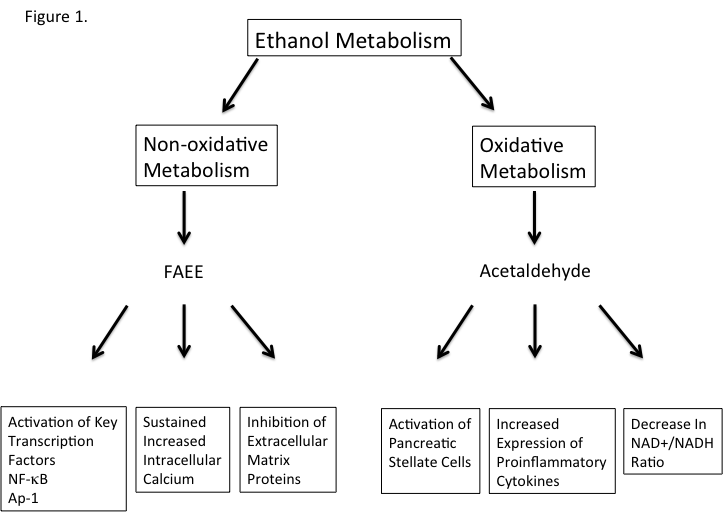 Figure 1 The by-products of ethanol metabolism cause a number of changes in the pancreas. In the pancreas, ethanol is metabolized by both nonoxidative and oxidative pathways. The major by-products of the nonoxidative metabolism of ethanol are FAEEs. The major metabolic by-product of the oxidative metabolism of ethanol is acetaldehyde. Metabolism of ethanol by both of these pathways has been shown to cause a number of changes that can predispose the pancreas to acute pancreatitis. FAEE: Fatty acid ethyl ester; NF-ĸB: Nuclear factor-ĸB.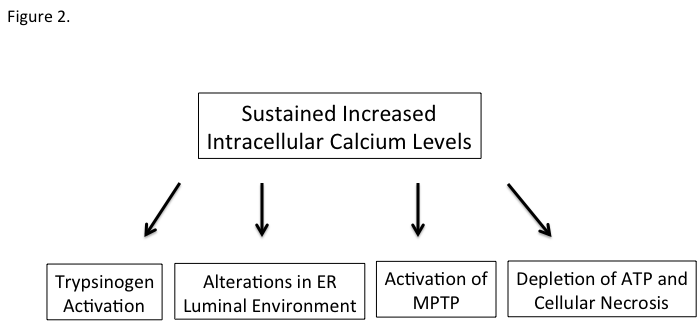 Figure 2 Consequences of sustained increased intracellular calcium in pancreatic acinar cells. Ethanol and its metabolic by-products can cause sustained increases in the level of intracellular calcium. Sustained increases in intracellular calcium results in cellular changes that can damage pancreatic acinar cells. Many of these changes can predispose individuals to the development of alcoholic acute pancreatitis. 